Rational/ Purpose Statement for Formative Peer Review40% of colleges and universities now use peer classroom observationObservations offer insight to reflect on and improve teachingApproach review formatively, to improve teaching over timeThis process “encourages self-reflective, scholarly teaching through collaboration and consultationStrengths/Advantages of peer observationProcess creates an opportunity for faculty dialogue on effective teaching Participants gain new ideas and perspectives about teaching from colleaguesBoth observer and observed may improve teachingCreates opportunity to build collegial relationships
Four steps for Peer ReviewStep 1: Pre-classroom visitation meeting, review of materials (syllabus, plan, etc.)Step 2: Classroom visitation – observing the teaching and learningStep 3: Preparing a written report (observer); self-evaluation by person observedStep 4: Post-classroom meeting (written report provided only to instructor observed)
Plan a Schedule in Advance: Get these on the calendarMeeting 1 week prior to observationClassroom observation (best between the 4th and 12th week of semester)One week following observation: post-visitation meetingPre-classroom Visitation meetingThe purpose of the pre-observation conference is to review the teacher’s plan and materials for the day of the observation, including the lesson(s), goal(s), objectives, strategies/methods, and means of learning assessment. 
Classroom Visitation GuidelinesThe observer should arrive earlyThe observer can be briefly introduced to the students, with an equally brief explanation of why the observer is presentObservers should not ask questions or participate in the activities during class
Preparing a Written Report and self-reflectionThe observer and observed should use the agreed upon form to complete documentation
Post-classroom Meeting GuidelinesReview results from the completed form/self-evaluationRemember to build relationship as you give feedbackAs the instructor how he/she thought the session went: “What went well? How do you know? What would you like to improve?” These comments could be the basis for discussionProvide honest, useful feedback (see qualities of useful feedback below)
Characteristics of useful FeedbackDescribes rather than evaluatesIs specific rather than generalFocuses on observed behavior rather than on the personBuilds up rather than tearing downFocuses on behavior that the instructor can do something aboutArrives in an amount that is not overwhelming (focus on main essentials)Focuses on “what” or “how” (observed behavior) not “why” (inferences)Can be rephrased by the receiverUses easy-to-understand languageCreates opportunity for further discussion and dialogue(adapted from the Univ. of Minn. CTL)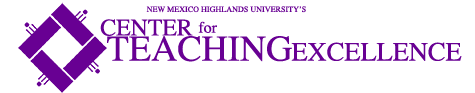 Peer Review of Teaching: Guidelines and Recommendations